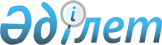 О внесении изменений в постановление акимата района от 13 декабря 2011 года № 266 "Об определении мест для размещения агитационных печатных материалов"
					
			Утративший силу
			
			
		
					Постановление Акимата Кызылкогинского района Атырауской области от 05 сентября 2014 года № 214. Зарегистрировано Департаментом юстиции Атырауской области 08 сентября 2014 года № 2984. Утратило силу постановлением акимата Кызылкогинского района Атырауской области от 24 ноября 2014 года № 269      Сноска. Утратило силу постановлением акимата Кызылкогинского района Атырауской области от 24.11.2014 № 269 (вводится в действие со дня его подписания).

      Примечание РЦПИ.

      В тексте документа сохранена пунктуация и орфография оригинала.



      В соответствии с пунктом 6 статьи 28 Конституционного Закона Республики Казахстан от 28 сентября 1995 года "О выборах в Республике Казахстан", со статьей 31 Закона Республики Казахстан от 23 января 2001 года "О местном государственном управлении и самоуправлении в Республике Казахстан", акимат района ПОСТАНОВЛЯЕТ:



      1. Внести изменения в постановление акимата района от 13 декабря 2011 года № 266 "Об определении мест для размещения агитационных печатных материалов" (зарегистрировано в Реестре государственной регистрации нормативных правовых актов за номером 4-5-155, опубликовано 26 января 2012 года в районной газете "Қызылқоға") следующие изменения:



      приложение № 2 изложить в новой редакции согласно приложению указанного постановления.



      2. Контроль за исполнением настоящего постановления возложить на руководителю аппарата акима района Абуова М.



      3. Настоящее постановление вступает в силу со дня государственной регистрации в органах юстиции и вводится в действие по истечении десяти календарных дней после дня его первого официального опубликования.      Аким района                                М.Муканов      "СОГЛАСОВАНО"

      Председатель районной территориальной

      избирательной комиссий:                    Ж. Ибрашев

      4 сентября 2014 года

Приложение 2        

к постановлению акимата района

от 5 сентября 2014 года № 214 

Государственные органы, ответственные за предоставление помещений кандидатам в депутаты Мажилиса Парламента Республики Казахстан и в депутаты Атырауского областного и Кызылкогинского районного Маслихатов по избирательным округам для встреч с избирателями
					© 2012. РГП на ПХВ «Институт законодательства и правовой информации Республики Казахстан» Министерства юстиции Республики Казахстан
				№Наименования государственных органовРуководительТелефон, факсАдрес1.Кызылкогинский районный отдел экономики и финансовСалимгереева Куралай Адильшиевна8 71238 2-12-02Кызылкогинский район, село Миялы, улица Тайпака Карабалина № 39